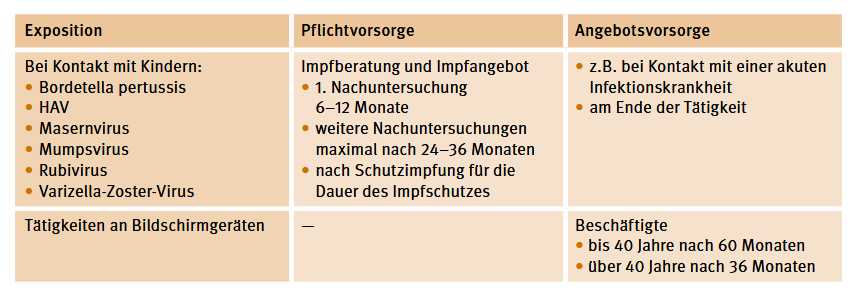 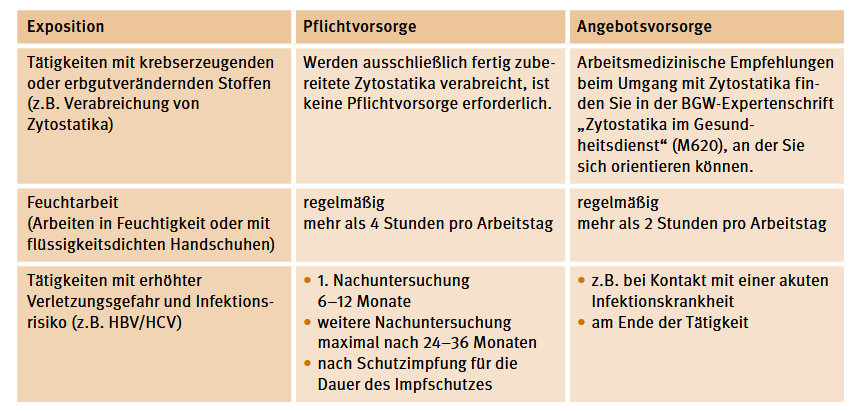 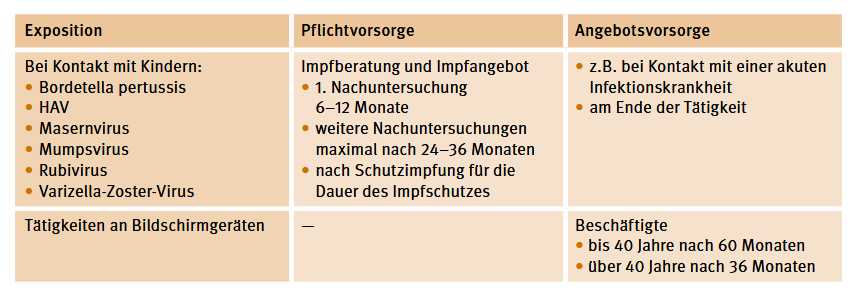 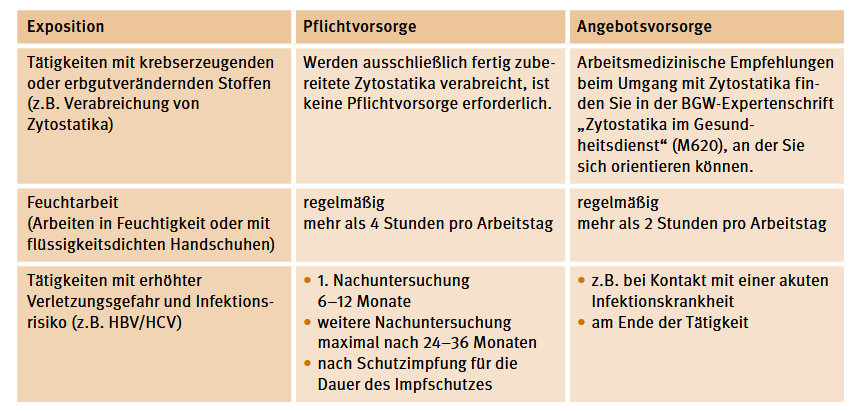 Quelle: BGW – Mit den Sicheren Seiten auf der sicheren Seite. Arbeitsmedizinische Vorsorge: https://www.bgw-online.de/SharedDocs/Downloads/DE/Arbeitssicherheit_und_Gesundheitsschutz/Gesund-und-sicher-Arbeiten/Sichere-Seiten/Humanmedizin/Arbeitsmedizinische-Vorsorge-Artikel_Download.pdf?__blob=publicationFile (27.06.2019)Quelle: AfAMed – Arbeitsmedizinische Prävention, Fragen und Antworten (FAQ), Juni 2019: https://www.baua.de/DE/Aufgaben/Geschaeftsfuehrung-von-Ausschuessen/AfAMed/pdf/Arbeitsmedizinische-Praevention-FAQ.pdf?__blob=publicationFile (18.11.2019)©IMPROVEjob  2019     ©IMPROVEjob  2019Arbeitsmedizinische Vorsorge – Vorschlag, nicht abschließendArbeitsmedizinische Vorsorge – Vorschlag, nicht abschließendName des/der Unterweisenden:Anlass der Unterweisung:Datum, Uhrzeit: Arbeitsmedizinische Vorsorge, die in ärztlichen Praxen relevant sein kannTeilnehmende:Teilnehmende:Name, Vorname UnterschriftUnterschrift des/der Unterweisenden:Unterschrift des/der Unterweisenden: